Ljubljana, 20.11.2014Št. dokumenta	: 20101-8-23/14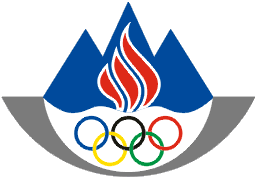 OLIMPIJSKI  KOMITE  SLOVENIJEZDRUŽENJE ŠPORTNIH ZVEZCelovška 25,1000  LJUBLJANA,SLOVENIJATel..: +386 1 230 60 00Fax.: +386 1 230 60 20http://www.olympic.siZADEVA: OKVIRNI FINANČNI PLAN OKS-ZŠZ ZA LETO 2015 PO STROŠKOVNIH MESTIH generalni sekretar								     dr.Tone JagodicSTROŠKOVNO MESTOPLAN 2015PLAN 2015prihodkiodhodki01I. NASTOPI NA MEDNARODNIH TEKMAH1.243.800 €1.231.300 €02II. MEDNARODNO DELOVANJE ZAMEJCI4.000 €5.300 €03III. ŠPORT NA LOKALNI RAVNI4.700 €2.000 €04IV. MOK IN OSTALI0 €27.000 €05V. VRHUNSKI ŠPORT1.278.700 €1.656.800 €06VI. ŠPORT ZA VSE280.600 €206.300 €07VII. PUBLICISTIKA17.900 €28.600 €08VIII. MARKETING1.653.700 €742.100 €09IX. OLIMPIJSKA AKADEMIJA94.700 €91.000 €11XI. DELO ORGANOV OKS30.000 €47.500 €13XIII. STROKOVNE SLUŽBE374.400 €450.000 €14XIV. LASTNA DEJAVNOST27.500 €16.500 €15XV. NEPREMIČNINE0 €28.000 €16XVI. INFORMATIKA79.000 €132.300 €17XVII. STIKI Z JAVNOSTJO25.100 €179.000 €18XVIII. POSEBNI PROJEKTI107.700 €100.000 €20XX. RAZVOJ KADROV V ŠPORTU360.000 €380.400 €21XXI. EU PROJEKTI82.500 €73.400 €5.664.300 €5.397.500 €Presežek prihodkov nad odhodki266.800 €